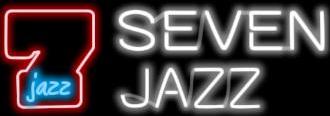 Seven Jazz Leeds– bringing the best of Jazz to LeedsParliamentary Jazz Award winners, UK Jazz Club of the Year 2016 Seven Arts Summer 2017 dates for your diary Jazz Goes to College - 14 May 1.30pm £10/8 Jason Rebello solo – 18 May 8pm  £16/14 LCoM Student Union Big Band - 28 May 1.30pm £10/8 Nicola Farnon Quartet with Dave Newton – 15 June 8pm £16/14 Leeds Jazz Orchestra – 18  June 1.30pm  £10/8 Dales Jam 25  June 1.30pm start £10/8 Corrie Dick's “Little Lions” - 9 July 1.30pm £10/8 US saxman Greg Abate  – Friday 21 July  8pm £16/14 US guitarist BD Lenz - 23  July 1.30pm £10/8 Dave Kane’s Magic Ya Ya Band Friday 1-September –(Chapel Allerton Arts Festival) 8pm £14/12Dave O Higgins Quartet Saturday 2-September –(Chapel Allerton Arts Festival) 8pm £14/12Unreserved seating Advance ticket purchase: https://www.ticketsource.co.uk/sevenleedsEnquiries: crockersteve@ntlworld.com Full programme of all our concerts, choir and workshops via our website: www.sevenjazz.co.uk Facebook www.facebook.com/sevenjazzleeds/ Twitter @sevenjazzleedsAll our evening concerts have a support band at 8pm